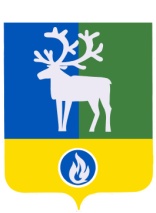 БЕЛОЯРСКИЙ РАЙОНХАНТЫ-МАНСИЙСКИЙ АВТОНОМНЫЙ ОКРУГ - ЮГРА	АДМИНИСТРАЦИЯ БЕЛОЯРСКОГО РАЙОНА	проектПОСТАНОВЛЕНИЕот «___»__________2020 года                                                                                            № _____О предоставлении дополнительных мер поддержки субъектам малого и среднего предпринимательства В соответствии с Федеральным законом от 21 декабря 1994 года № 68-ФЗ «О защите населения и территорий от чрезвычайных ситуаций природного и техногенного характера», постановлением Губернатора Ханты-Мансийского автономного округа – Югры от 18 марта 2020 года № 20 «О введении режима повышенной готовности в Ханты-Мансийском автономном округе – Югре», постановлением Правительства Ханты-Мансийского автономного округа – Югры от 20 марта 2020 года № 88-п «О предоставлении дополнительных мер поддержки субъектам малого и среднего предпринимательства», решением Думы Белоярского района от 27 декабря 2016 года № 83 «Об утверждении Положения о порядке управления и распоряжения имуществом, находящимся в собственности муниципального образования Белоярский район», в целях поддержки субъектов малого и среднего предпринимательства в период введения в Ханты-Мансийском автономном округе – Югре режима повышенной готовности, п о с т а н о в л я ю:1. Предоставить субъектам малого и среднего предпринимательства отсрочку до               10 января 2022 года по уплате арендных платежей, начисленных за период с 1 марта 2020 года по 31 июля 2020 года, за владение и (или) пользование имуществом, находящимся в муниципальной собственности Белоярского района, земельными участками, находящимися в муниципальной собственности, переданными им в аренду. 2. Опубликовать настоящее постановление в газете «Белоярские вести. Официальный выпуск».3. Настоящее постановление вступает в силу после его официального опубликования.4. Контроль за выполнением постановления возложить на заместителя главы Белоярского района Ващука В.А.  Глава Белоярского района                                                                                        С.П.Маненков